Plants- Part 1 Plant Structures6.L.1.1-   Summarize the basic structures and functions of flowering plants required for survival, reproduction and defense. 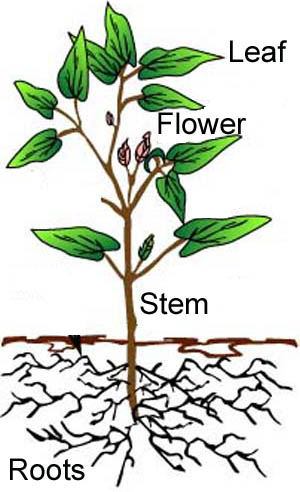 		Plant BodyRootsStem		LeafFruitSeedFlowerRoots– Structures that _______ the plant to the ______, absorb water and __________, and store nutrients.    Examples:  ________, sweet potatoes, carrots, beets, _______Stem-  The main____ of the plant.    Provides ________ for leaves,_______ fluids, and ______ nutrients.  Examples:  Cinnamon, _______, bamboo,__________Leaf- The primary ________ of_______________ in plants. Stores ____ and _____ for plant- examples:  ______, spinach, _____, rosemary, thyme, ____Fruit-  The ripened _____ of a _______ plant.   Provides __________, dispersal, and _________ for seeds.  Examples:  apples, _______, tomato, orange, ________, blue berriesSeed- Used by ______ to _________.  Contain an _______ (baby plant), a protective ______, and ____ for the embryo to _______.  Some plants have ___ seed, some have ____.     The process of a seed developing is called ____________.   Examples:  Peanuts, ______, wheat, ____, mustard, black pepper.Flower- ____________ system of plants .  A plant that produces a flower is called an __________.  A plant that ____  ____ produces a flower is called a __________-    bear the _____ that contains the ____ of the plant.    The world’s smallest flower is the Wolffia duckweed. (.02 inches across) . The world’s largest flower is the Rafflesia. (over 3 feet across and weigh nearly 25 pounds.)  Examples:   _______, cauliflower, _________Review Questions Which term describes a category of plants that produce seeds inside of a flower?GymnospermAngiospermStamenAntherWhich term describes a category of plants that does not produce a flower?a) Gymnospermb) Angiospermc) Pistold) SepalState the part of the plant that serves four functions: Support, transport of fluids, storage of nutrients, and the production of new living tissue?stemrootpetalflowerWhich term describes a part of the plant that penetrates soil and rock in order to absorb water and nutrients?petalrootstemsepal